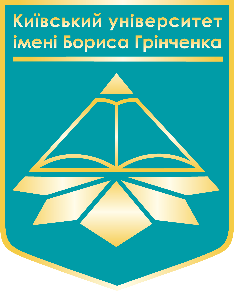 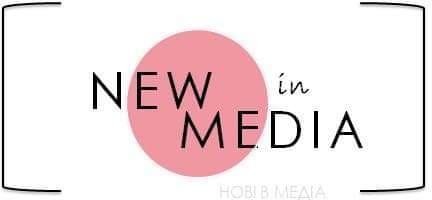 Кафедра журналістики та нових медіа  Київського університету імені Бориса Грінченка оголошує конкурс журналістської творчості для старшокласників «НОВІ В МЕДІА» До участі в конкурсі запрошуються учні 9-11 класів, які є авторами оригінальних творів (есе, портретів, відеоблогів, відеозарисовок). Мова конкурсу  українська.Учасники з 10 березня до 8 квітня 2023 року мають надіслати  творчі роботи у жанрах:а) авторський журналістський текст (нарис-портрет, есе, історія), можливо з елементами візуалізації;б)	відеоблог,	відеосюжет, 	(подієвий,	тематичний), відеозарисовка тривалістю до 3 хвилин;Фото та відео можуть бути відзняті на будь-який технічний пристрій (смартфон, фото-, відеокамера тощо).Журі	визначатиме	кращі	роботи	у	двох	основних	номінаціях	–«Журналістський текст» та «Журналістський відеотвір».Цього року пропонуємо взяти участь з авторськими творами у спеціальній номінації «Журналістика під час війни в Україні».  Участь в конкурсі  засвідчується сертифікатом Університету Грінченка, переможці отримують нагороди та творчий доробок в особисте портфоліо, детально знайомляться з програмами Факультету журналістики, запрошуються на різні заходи та конкурси.Конкурс триватиме у два етапи:відбірковий етап: попереднє оцінювання творів учасників компетентним журі, до складу якого входитимуть викладачі кафедри журналістики і нових медіа Київського університету імені Бориса Грінченка та практикуючи журналісти;фінальний етап: Церемонія нагородження переможців (онлайн). Прийом робіт до 8 квітня 2023 року.Оголошення переможців 15 квітня 2023 рокуВажливо!Для участі у конкурсі необхідно подати примірники власних творів і заявку на електронну адресу new.in.media.kubg@gmail.comКонтакти організаторів:+380667959170 Аліна Лісневська (координатор-викладач) Відеофайли завантажувати в You Tube і надавати посилання в заявці.Інформація на сайті кафедри журналістики та нових медіаhttps://fj.kubg.edu.ua/struktura/kafedry/kafedra-zhurnalistyky-ta-novykh-media/sotsialno-humanitarna-robota/my-v-maibutnomu.htmlПриєднуйтеся до нас у соціальних мережах та дізнавайтеся новини конкурсу першими:Facebook Нові в медіа/New in media https://www.facebook.com/newinmedia/ Instagram Нові в медіа/New in media https://www.instagram.com/new_in_media/?hl=ruЗичимо творчих успіхів і чекаємо на конкурсі журналістської творчості«Нові в медіа»!З повагою викладачі та студенти  кафедри журналістики та нових медіа Київського університету імені Бориса  ГрінченкаЗразок заявки